SLOVENŠČINA, 3. tedenPONEDELJEK, 30. 3. 2020 (2 šolski uri)UČNA TEMA: PIKAPOLONICA (branje in razčlenjevanje besedila)Dragi učenci, danes boste brali besedilo o zelo majhni živali, PIKAPOLONICI. Besedilo najdete v spletnem učbeniku za slovenščino (na spletni strani LILIBI) na strani 58. 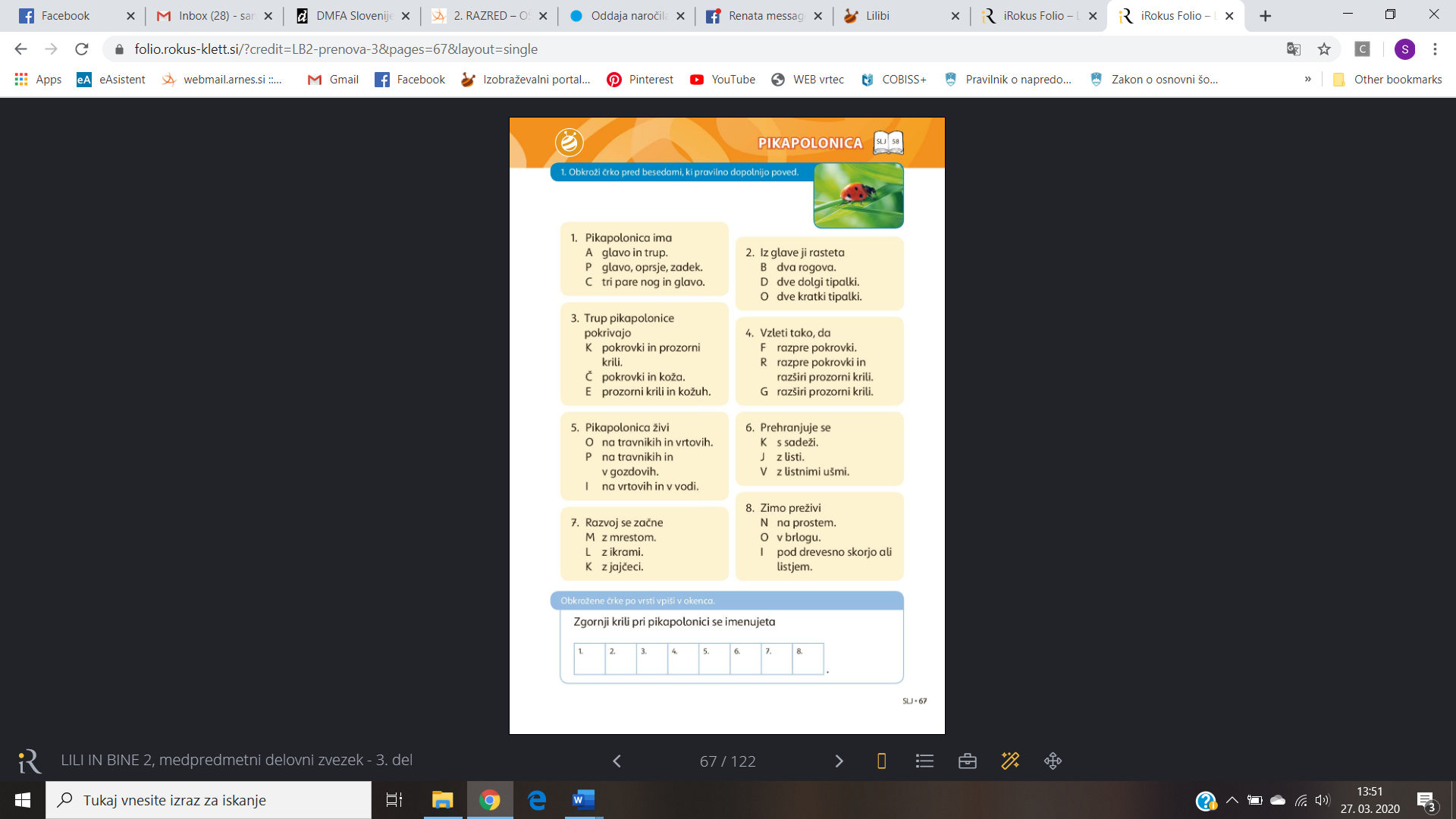 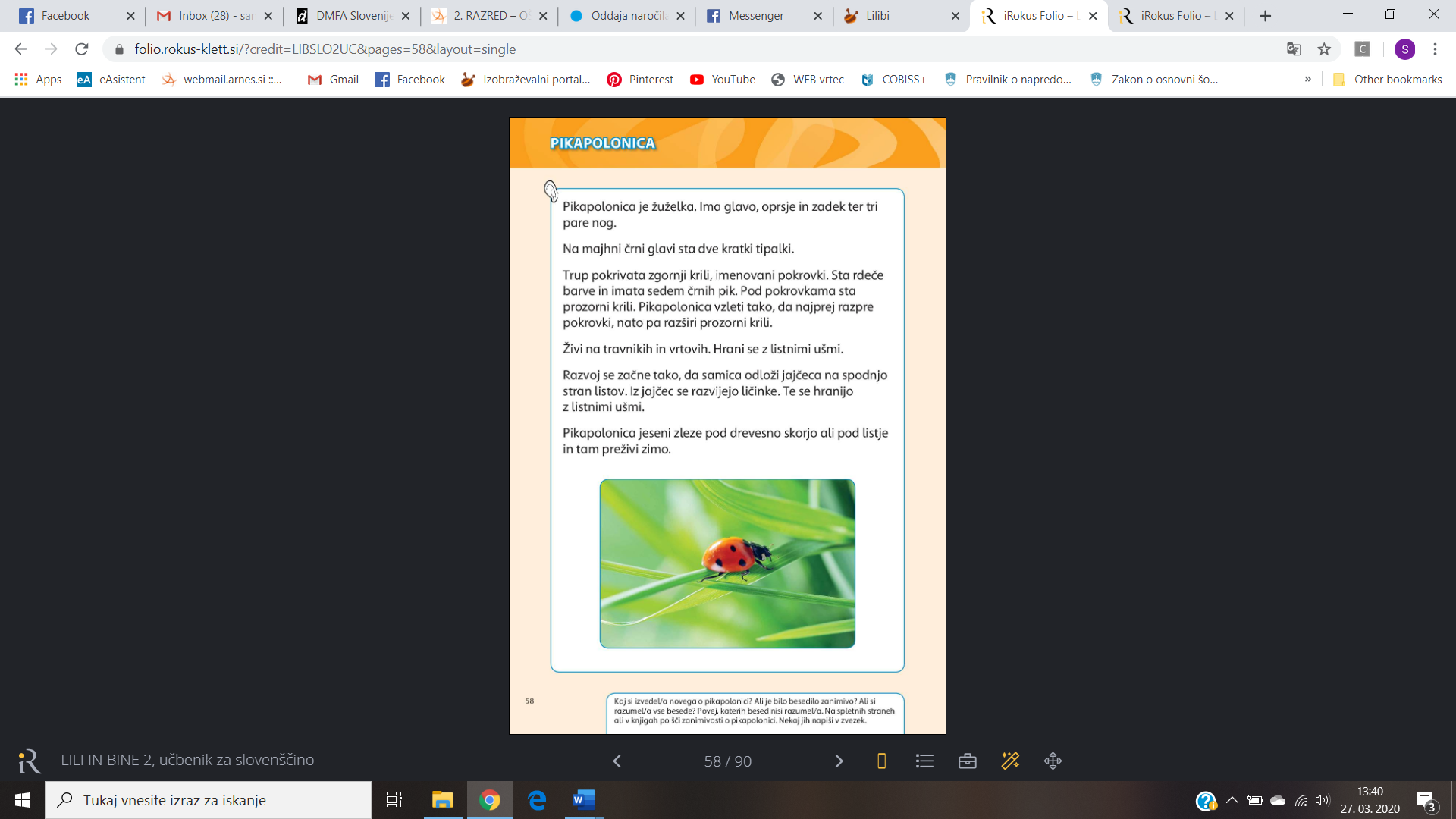 Besedilo najprej dvakrat glasno preberite, nato staršem ustno obnovite, kaj ste se novega naučili o tej živali. Po branju v samostojnem delovnem zvezku na strani 67 rešite 1. nalogo (naloga preverja, če ste dobro razumeli prebrano besedilo).Hitri in vedoželjni lahko naredijo še naslednjo nalogo: 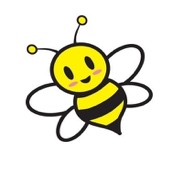 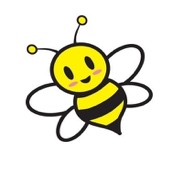 Ko si pravilno odgovoril na vsa vprašanja v 1. nalogi, lahko pravilne povedi prepišeš v zvezek za slovenščino. Naslov je PIKAPOLONICA, ne pozabi napisati tudi datuma.PRIMER ZAPISA POVEDI: 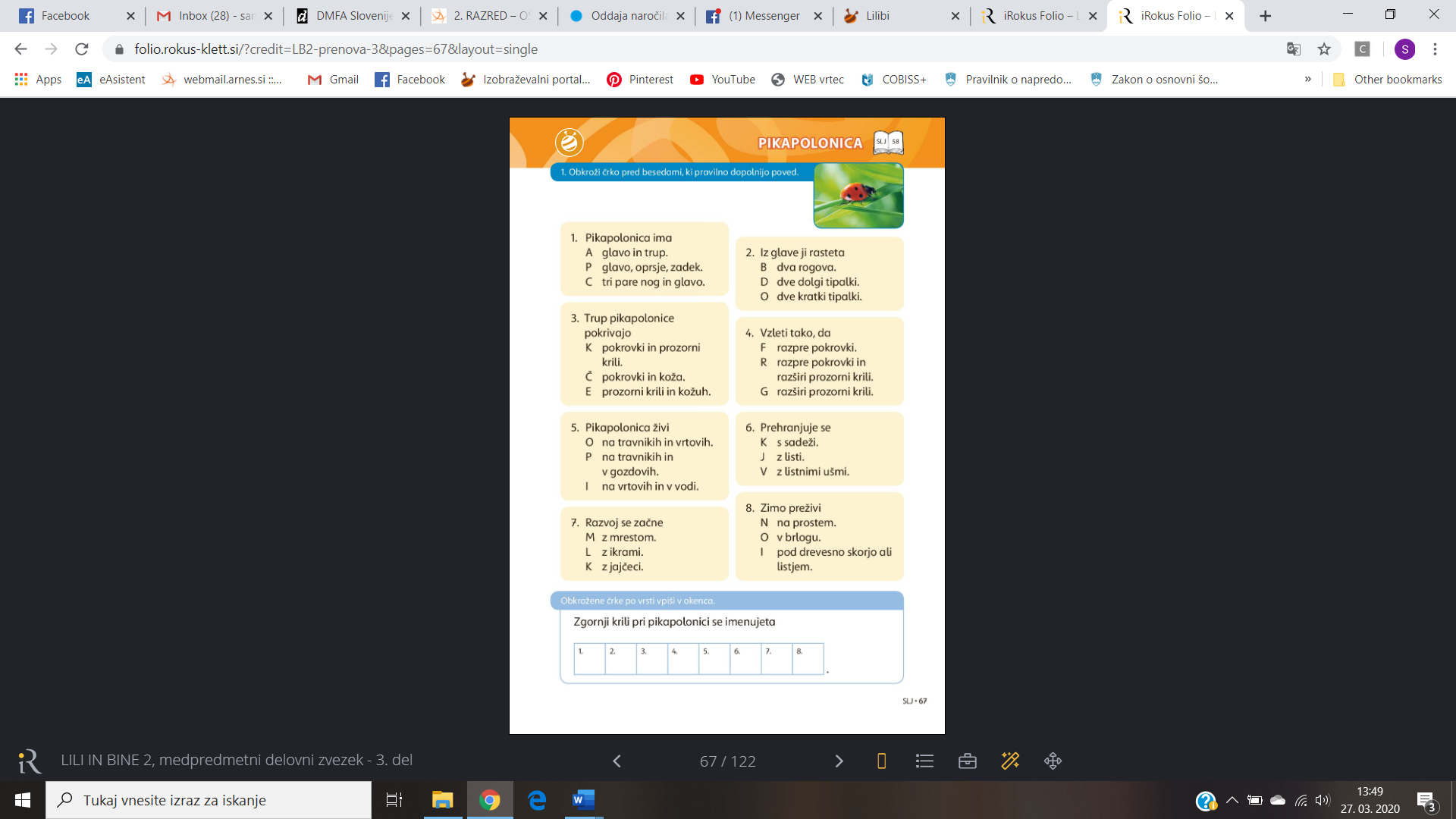 Pikapolonica ima glavo, oprsje, zadek.